PLANETA ZEMLJA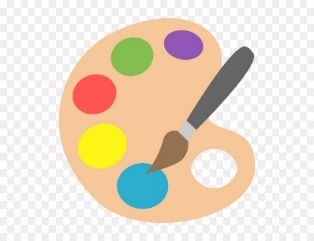 BOJICAMA PO ŽELJI OBOJI PRIZOR ČISTOG OKOLIŠA U PRILOGU(AKO ŽELIŠ, MOŽEŠ GA ISPUNITI I UZ POMOĆ KOLAŽA).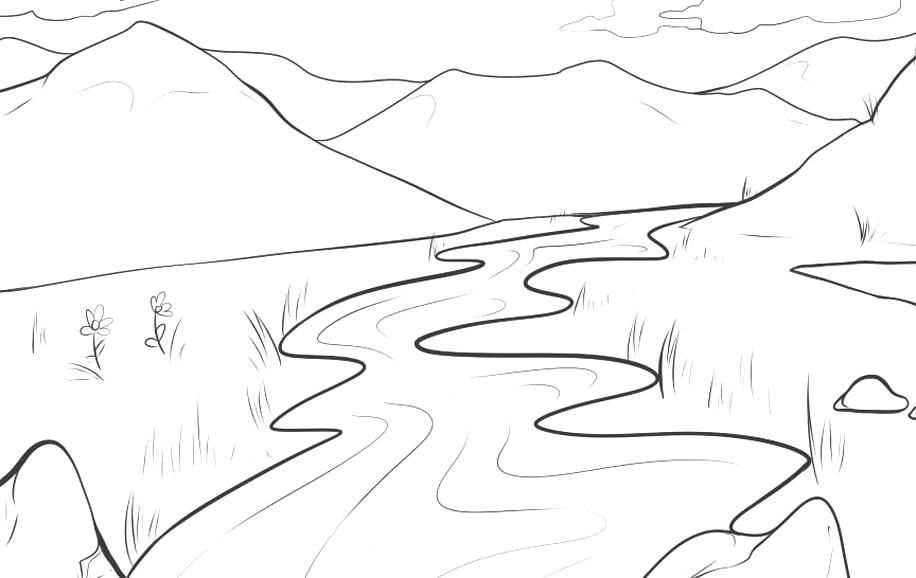 